	Form of application for voluntary removal 	from the RegisterWho should fill in this form?This form is for those registered chiropractors who wish to take their name off the Register of Chiropractors.What you need to doFill in this application formArrange for a Solicitor or Commissioner for Oaths to witness you signing the statutory declaration on page 7 of this formEmail both the form and statutory declaration to registrations@gcc-uk.org 	If you need advice on filling in this form, please contact the registrations team either by phone on 020 7713 5155 x5501, or by emailing registrations@gcc-uk.org 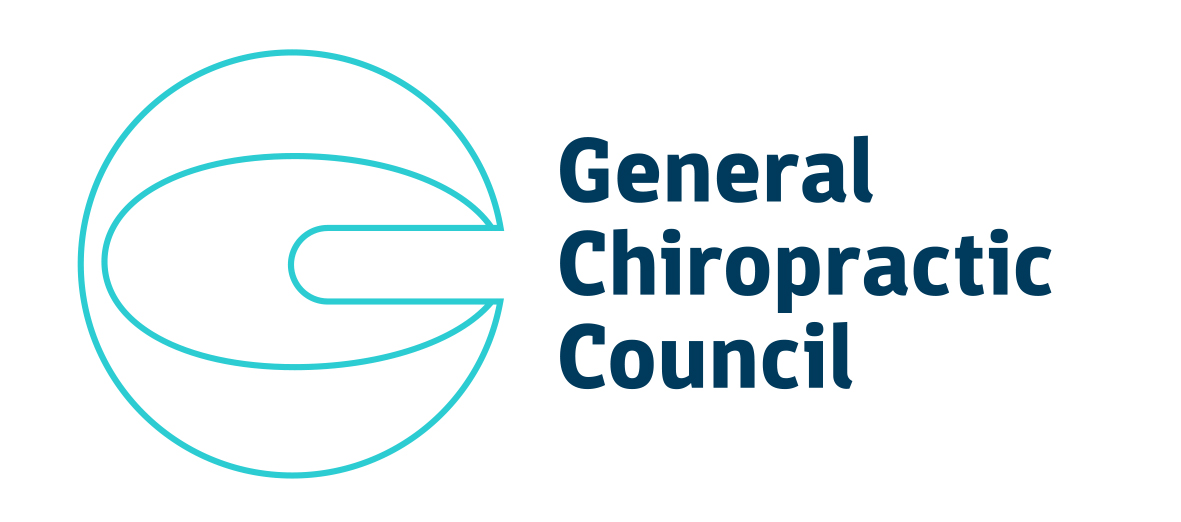 Supporting documentsYou must include a statutory declaration.Why must I send a signed statutory declaration?We know that chiropractors normally ask to be removed from the Register for a variety of perfectly good reasons. However, we have to guard against the possibility that a registrant might ask for voluntary removal simply to evade an investigation under our fitness to practise procedures. This is why we ask you to complete a declaration confirming that you are not aware of any issues that might give rise to a complaint in the future.When you sign the declaration you must do so in front of either:• a Solicitor • a Commissioner for Oaths What happens when we receive your application?Once we have verified your application is complete and we will write to you to confirm the date that your name was/ will be removed from the Register.You can ask for your name to be removed from the Register on any future date as long as it falls in the current registration year. However, please make sure your application is with us before 14 December, otherwise your registration will lapse on 15 December at the end of the retention period.If you are not intending to retain your name on the Register for next year, but wish to practise beyond 14 December, which is the date your name will otherwise lapse, then you will need to provide us with a completed application form and give a removal date of 31 December.We always check with our Fitness to Practice team to ensure there are no unresolved complaints or allegations against you before we agree to take your name off the Register. If there are then the Registrar will refuse your application for voluntary removal.Section 1: your detailsPlease give a telephone number that we may use in case we need to contact you about this applicationSection 2: Removal from the RegisterPlease give your reasons for asking to have your name removed from the Register. (for example, you are retiring or practising overseas)What date would you like your name removed from the Register?You may request that your name is removed from the Register on any date up to the end of the current registration year (31 December).Section 3: your patients recordsPlease state below whether or not you are responsible for storage of patient records in each of the practises you work from and, if so, give details of the arrangements you have made for the safe keeping of those records when you stop practising.This information will be available to any of your patients should they ask us.Standard H5 of The Code: Standards of Conduct, performance and ethics for chiropractors (2016):“You must make proper arrangements if you close down your practice or more clinics and have appropriate arrangements in place in the event of your death.”Section 4: your indemnity arrangementsYou are required to maintain indemnity arrangements/ insurance for any period you have practised in the UK.If you are retiring from practise then you must have arrangements in place for run-off cover. This means that you must ensure that you have cover for the period that you were in practise and that this cover must last indefinitely. A statement about this kind of insurance is included in the enclosed statutory declaration which you will need to amend if this does not apply to you.Please provide details of your indemnity arrangements below in case we have an enquiry from a patient.If you have answered ‘yes’ above, give details of your insurance in a – d belowI declare that I have put in place run-off cover in relation to my indemnity arrangements	Section 5: your characterRegistration with the GCC is exempt from the Rehabilitation of Offenders Act 1974 and the Rehabilitation of Offenders (Northern Ireland) Order 1978 [S.I. 1978/1908 (N.I.27)] under the Rehabilitation of Offenders Act 1974 (Exceptions) Order 1975 [S.I. 1975/1023] and the Rehabilitation of Offenders (Exceptions) Order 1979 [S.R. 1979 No. 195].You must disclose, by virtue of the above Exception Orders, ALL criminal convictions, cautions, reprimands, warnings, Fixed Penalty Notices or a Penalty Notice for Disorders, whether ‘spent’ or not under the 1974 Act and its subsequent revisions unless protected. More information on what constitutes protected cautions and convictions can be found on our website [here].You may need to include with your applicationIf you have any criminal convictions, cautions, reprimands, warnings or Fixed Penalty Notices provide a copy of any official documentation you have to confirm the details. We will also ask you to provide a DBS check.Alcohol and drug related offencesIf you have committed an offence involving alcohol/ drugs we will ask you to attend a health assessment with a consultant psychiatrist. This is to ensure that you are in good physical and mental health.Circumstances leading to the offence, including any mitigation:c)	Since your last application to us, have there been any adverse findings, including any refusals to register, or are there any current investigations, against you by any regulatory body (excluding the GCC) in any country?		Yes 	No If ‘yes’, give details below:	Give details of the proceedings undertaken or contemplated, including approximate dates of proceedings, country where proceedings were undertaken and the name and address of the licensing or regulatory body concerned. You will also need to enclose documentation to confirm the details of any proceedings.Section 6: DeclarationSign and date the declaration below to confirm you have read and understood it.CAUTION:	Please note that if any application is fraudulently procured or incorrectly made, action will be taken which may prevent you from restoring your name to the Register in the future.	I declare that all information supplied by me in support of my application for registration with the General Chiropractic Council is, to the best of my knowledge and belief, true and accurate.	I understand that the Registrar may take steps to verify any such information supplied by me, and that such steps may include a visit to any address at which I practise. In the event of any such visit I agree to cooperate fully.	I understand that under Section 32(1) of the Chiropractors Act 1994 it is a criminal offence to describe myself as a chiropractor in the UK (whether expressly or by implication), if I am not registered with the General Chiropractic Council.Statutory declarationRelating to an application for voluntary removal from the Register of Chiropractors in accordance with Rule 9(1) of the General Chiropractic Council (Registration) Rules 1999I, (Registration number:                 )of do solemnly and sincerely declare as follows:I wish to be removed from the Register of Chiropractors in accordance with the provisions of Rule 9(1) of the General Chiropractic Council (Registration) Rules Order of Council 1999I am not aware of any matter which could give rise to an allegation under section 20 of the Act [Chiropractors Act, 1999] which might lead to the removal of my name from the register	[Please delete the following if not applicable]I have made arrangements to indemnify myself against any claims in perpetuity, in accordance with Section 6 of The GCC (Indemnity Arrangement) Rules 2015. and I make this solemn declaration conscientiously believing the same to be true, and by virtue of the provisions of the Statutory Declarations Act 1835.Declared by at this   day of SignedBefore me (solicitor will sign and stamp here)Solicitor/Commissioner for OathsRegistration Number:Registration Number:Full registered name:Full registered name:I have been practising in the UK since my last application to the GCCYes 	No a)	Name of the insurance company:a)	Name of the insurance company:b)	Date cover ceases:b)	Date cover ceases:Amount of cover provided:	(minimum cover £5million)Amount of cover provided:	(minimum cover £5million)££a)	Have you been charged or convicted of a criminal offence, received a caution, reprimand, warning, Fixed Penalty Notice or Penalty Notice for Disorders or equivalent in the UK or overseas since your last application to us?Yes 	No  b)	If “Yes”, give the following details: b)	If “Yes”, give the following details: Signed:Dated: 